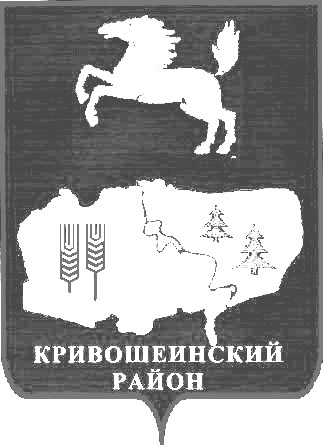 АДМИНИСТРАЦИЯ КРИВОШЕИНСКОГО РАЙОНАПОСТАНОВЛЕНИЕ              15.08.2017                                                                                                           №   355с. КривошеиноТомская областьО внесении изменений в постановление Администрации Кривошеинского района от 15.02.2016 № 47 «Об утверждении положений о предоставлении субсидий сельскохозяйственным товаропроизводителям из бюджета муниципального образования Кривошеинский район»С целью совершенствования нормативного правового акта, в соответствии с постановлением Администрации Томской области от 11.07.2017 № 264-а «О внесении изменений в постановление Администрации Томской области от 08.02.2016 № 36а»,ПОСТАНОВЛЯЮ:1.Внести в постановление Администрации Кривошеинского района от 15.02.2016 № 47 «Об утверждении положения о предоставлении субсидий сельскохозяйственным товаропроизводителям из бюджета муниципального образования Кривошеинский район» (далее – постановление) следующие изменения:1.1. подпункт 3) пункта 1 постановления изложить в следующей редакции:«3)Положение о реализации мер государственной поддержки сельскохозяйственного производства посредством предоставления субсидий на содействие достижению целевых показателей региональных программ развития агропромышленного комплекса (на возмещение части процентной ставки по долгосрочным, среднесрочным и краткосрочным кредитам, взятым малыми формами хозяйствования), согласно приложению № 4 к настоящему постановлению.»;1.2.В Положении о предоставлении субсидий на возмещение части процентной ставки по долгосрочным, среднесрочным и краткосрочным кредитам, взятым малыми формами хозяйствования (в сфере сельскохозяйственного производства) (приложение № 4) (далее – Положение):1.2.1.Наименование Положения изложить в следующей редакции:«Положение о реализации мер государственной поддержки сельскохозяйственного производства посредством предоставления субсидий на содействие достижению целевых показателей региональных программ развития агропромышленного комплекса (на возмещение части процентной ставки по долгосрочным, среднесрочным и краткосрочным кредитам, взятым малыми формами хозяйствования)»;1.2.2. Пункт 1 Положения изложить в следующей редакции:«1.Предоставление субсидий на содействие достижению целевых показателей региональных программ развития агропромышленного комплекса 
(на возмещение части процентной ставки по долгосрочным, среднесрочным 
и краткосрочным кредитам, взятым малыми формами хозяйствования) (далее - субсидии) осуществляется Администрацией Кривошеинского района (далее – Администрация) в соответствии со статьей 78 Бюджетного кодекса Российской Федерации, постановлением Правительства Российской Федерации от 06.09.2016 № 887 «Об общих требованиях к нормативным правовым актам, муниципальным правовым актам, регулирующим предоставление субсидий юридическим лицам (за исключением субсидий государственным (муниципальным) учреждениям), индивидуальным предпринимателям, а также физическим лицам – производителям товаров, работ, услуг», муниципальными правовыми актами, а также условиями и порядком предоставления субсидий, предусмотренными настоящим Положением.»;1.2.3.В пункте 2 Положения после слов «областного бюджета» дополнить словами «(субсидии на оказание содействия достижению целевых показателей региональных программ развития агропромышленного комплекса)»;1.2.4.В приложении к Положению слова «Приложение к Положению о предоставлении субсидий на возмещение части процентной ставки по долгосрочным, среднесрочным и краткосрочным кредитам, взятым малыми формами хозяйствования (в сфере сельскохозяйственного производства)» заменить словами «Приложение к Положению о реализации мер государственной поддержки сельскохозяйственного производства посредством предоставления субсидий на содействие достижению целевых показателей региональных программ развития агропромышленного комплекса (на возмещение части процентной ставки по долгосрочным, среднесрочным и краткосрочным кредитам, взятым малыми формами хозяйствования)».2.Настоящее постановление вступает в силу с даты его официального опубликования и распространяется на правоотношения, возникшие с 14.06.2017 года.3.Настоящее постановление подлежит опубликованию в газете «Районные вести» и размещению на официальном сайте муниципального образования Кривошеинский район в сети «Интернет».4.Контроль за исполнением настоящего постановления возложить на Первого заместителя Главы Кривошеинского района.Глава Кривошеинского района(Глава Администрации)                                                                                                 С.А. ТайлашевАлександра Николаевна Грязнова 8 (38251) 21761ПрокуратураУправление финансовОтдел социально-экономического развития селаБухгалтерияПервый заместитель Главы Кривошеинского района